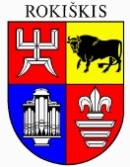 ROKIŠKIO RAJONO SAVIVALDYBĖS MERASPOTVARKISDĖL ROKIŠKIO LOPŠELIO-DARŽELIO „PUMPURĖLIS“ MOKYTOJŲ IR PAGALBOS MOKINIUI SPECIALISTŲ ATESTACIJOS KOMISIJOS SUDĖTIES TVIRTINIMO2024 m. vasario 22 d. Nr. MV-92RokiškisVadovaudamasis Lietuvos Respublikos švietimo įstatymo 58 straipsnio 2 dalies 6 punktu, Mokytojų ir pagalbos mokiniui specialistų (išskyrus psichologus) atestacijos nuostatų, patvirtintų Lietuvos Respublikos švietimo, mokslo ir sporto ministro . lapkričio 24 d. įsakymu Nr. ISAK-3216 „Dėl Mokytojų ir pagalbos mokiniui specialistų (išskyrus psichologus) atestacijos nuostatų patvirtinimo“, 23 ir 25 punktais bei atsižvelgdamas į Rokiškio lošelio-darželio „Pumpurėlis“ 2024 m. vasario 21 d. prašymą Nr. S-12 „Dėl Rokiškio lopšelio-darželio „Pumpurėlis“ mokytojų ir pagalbos mokiniui specialistų atestacijos komisijos sudėties patvirtinimo“,t v i r t i n u Rokiškio lopelio-darželio „Pumpurėlis“ mokytojų ir pagalbos mokiniui specialistų atestacijos komisijos sudėtį:Skirmantė Krasauskaitė – Rokiškio lošelio-darželio „Pumpurėlis“ direktorė  (komisijos pirmininkė);Jolanta Blažienė – Rokiškio lošelio-darželio „Pumpurėlis“ mokytoja, Mokytojų tarybos atstovė;Ala Krasauskienė – Rokiškio lošelio-darželio „Pumpurėlis“ tarybos atstovė;Raminta Mažeikienė – Rokiškio lošelio-darželio „Pumpurėlis“ direktoriaus pavaduotoja ugdymui, Mokytojų tarybos atstovė;Audronė Rekertienė – Rokiškio rajono savivaldybės administracijos Švietimo ir sporto skyriaus vyriausioji specialistė, vykdomosios institucijos deleguota atstovė;Gitana Soltanienė – Rokiškio lošelio-darželio „Pumpurėlis“ logopedė, Mokytojų tarybos atstovė.Potvarkis per vieną mėnesį gali būti skundžiamas Lietuvos administracinių ginčų komisijos Panevėžio apygardos skyriui (Respublikos g. 62, Panevėžys) Lietuvos Respublikos ikiteisminio administracinių ginčų nagrinėjimo tvarkos įstatymo nustatyta tvarka.Savivaldybės meras				Ramūnas GodeliauskasRita Elmonienė                             				